SPECYFIKACJA TECHNICZNA WYKONANIA  i  ODBIORU ROBÓT WSTĘP Zakres stosowania SST Szczegółowa specyfikacja techniczna stanowi dokument umowy przy zlecaniu i realizacji robót na zadaniu: „ Wykonanie utwardzenia nawierzchni pod wiatę śmietnikową,      zakup i montaż wiaty śmietnikowej remont cząstkowy nawierzchni przy ul Radogoskiej 10 w Szczecinie ( nr dz. 8/22 z obrębu 3027)1.3.Zakres robót objętych SST Wykonawca jest odpowiedzialny za jakość wykonanych robót, bezpieczeństwo wszelkich czynności na terenie budowy, metody użyte przy budowie oraz za ich zgodność z poleceniami Inspektora. 1.4.  Przekazanie terenu robót – Zamawiający w terminie określonym w umowie przekaże Wykonawcy teren budowy z wymaganymi uzgodnieniami prawnymi i administracyjnymi.1.5. Bezpieczeństwo i higiena pracy Wykonawca zapewni i będzie utrzymywał wszelkie urządzenia zabezpieczające, socjalne oraz sprzęt i odpowiednią odzież dla ochrony życia i zdrowia osób zatrudnionych na budowie oraz dla zapewnienia bezpieczeństwa publicznego.  Uznaje się, że wszelkie koszty związane z wypełnieniem wymagań określonych powyżej nie podlegają odrębnej zapłacie i są uwzględnione w cenie umownej. MATERIAŁY Wykonawca przedstawi Inspektorowi do zatwierdzenia, szczegółowe informacje dotyczące proponowanego źródła zamawiania .SPRZĘT Wykonawca jest zobowiązany do używania jedynie takiego sprzętu, który nie spowoduje niekorzystnego wpływu na jakość wykonywanych robót. Sprzęt będący własnością Wykonawcy lub wynajęty do wykonania robót ma być utrzymywany w dobrym stanie i gotowości do pracy.  Jakikolwiek sprzęt, maszyny, urządzenia i narzędzia nie gwarantujące zachowania warunków umowy, zostaną przez Inspektora zdyskwalifikowane i nie dopuszczone do robót. TRANSPORT Wykonawca jest zobowiązany do stosowania jedynie takich środków transportu, które nie wpłyną niekorzystnie na jakość wykonywanych robót i właściwości przewożonych materiałów. Wykonawca będzie usuwać na bieżąco, na własny koszt, wszelkie zanieczyszczenia, uszkodzenia spowodowane jego pojazdami na drogach publicznych oraz dojazdach do terenu budowy. WYKONANIE ROBÓT Rozebranie nawierzchni z kostki sześciokątnej pod nawierzchnię wewnętrzną wiaty śmietnikowejRemont cząstkowy nawierzchni podwórza z kostki betonowej sześciokątnejWykonanie nawierzchni z kostki betonowej pod montaż wiaty śmietnikowejZakup. Dostawa i Montaż wiaty śmietnikowej przykład  ( załącznik foto )KONTROLA JAKOŚCI ROBÓT Celem kontroli robót będzie sprawdzenie certyfikatu na znak bezpieczeństwa wykazujący, że zapewniono zgodność z kryteriami technicznymi określonymi na podstawie Polskich Norm, aprobat technicznych oraz właściwych przepisów i dokumentów technicznych, Jakiekolwiek materiały, które nie spełniają tych wymagań będą odrzucone. 6.1. Dokumenty budowy Dziennik budowy Nie dotyczy. Książka obmiarów nie dotyczy . Dokumenty laboratoryjne nie dotyczyPozostałe dokumenty robót Do dokumentów robót zalicza się następujące dokumenty: protokoły przekazania terenu budowy, protokoły odbioru robót,OBMIAR ROBÓT Obmiar robót będzie określać faktyczny zakres wykonywanych robót w jednostkach ustalonych w kosztorysie. ODBIÓR ROBÓT roboty podlegają następującym etapom odbioru: odbiorowi robót zanikających i ulegających zakryciu, odbiorowi częściowemu, odbiorowi ostatecznemu, Termin wykonania robót poprawkowych i robót uzupełniających wyznaczy komisja. PODSTAWA PŁATNOŚCI Rozliczenie ryczałtowe10. PRZEPISY ZWIĄZANE Ustawa z dnia 7 lipca 1994 r. - Prawo budowlane (Dz. U. 2021, poz. 2351 z późniejszymi zmianami). Zarządzenie Ministra Infrastruktury z dnia 19 listopada 2001 r. w sprawie dziennika budowy, montażu i rozbiórki oraz tablicy informacyjnej (Dz. U. 2021, poz.1686 ). 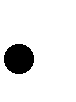 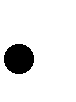    SZCZEGÓŁOWE SPECYFIKACJE TECHNICZNENAWIERZCHNIA  Z KOSTKI BRUKOWEJ BETONOWEJ 1. WSTĘP1.1. Zakres robót.Przedmiotem niniejszej szczegółowej specyfikacji technicznej są wymagania dotyczące wykonania i odbioru robót związanych z wykonaniem nawierzchni z kostki brukowej1.2.  Zakres robót objętych niniejszą STUstalenia zawarte w niniejszej ST dotyczą wykonania nawierzchnia z kostki betonowej  gr. 8 cm na wzmocnionej tłuczniem podbudowie po demontażu nawierzchni z kostki sześciokątnejnawierzchnia z kostki koloru szarego, 1.4 Określenia podstawoweBetonowa kostka brukowa - prefabrykowany element budowlany, przeznaczony do budowy warstwy ścieralnej nawierzchni, wykonany metodą wibroprasowania z betonu niezbrojonego niebarwionego lub barwionego, jedno- lub dwuwarstwowego, charakteryzujący się kształtem, który umożliwia wzajemne przystawanie elementów.Obrzeże - element budowlany, oddzielający nawierzchnie chodników i ciągów pieszych od terenów nie przeznaczonych do komunikacji.Spoina - odstęp pomiędzy przylegającymi elementami (kostkami) wypełniony określonymi materiałami wypełniającymi.2. MATERIAŁY2.1. Ogólne wymagania dotyczące materiałówOgólne wymagania dotyczące materiałów, ich pozyskiwania i składowania, 2.2.Betonowa kostka brukowa2.2.1. Wymagania techniczne stawiane betonowym kostkom brukowymWymagania techniczne stawiane betonowym kostkom brukowym stosowanym na nawierzchniach dróg, ulic, chodników itp. określa PN-EN 1338 w sposób przedstawiony w tablicy 1.Tablica 1. Wymagania wobec betonowej kostki brukowej, ustalone w PN-EN 1338 do stosowania na zewnętrznych nawierzchniach, mających kontakt z solą odladzającą w warunkach mrozuNaloty wapienne (wykwity w postaci białych plam) mogą pojawić się na powierzchni kostek w początkowym okresie eksploatacji. Powstają one w wyniku naturalnych procesów fizykochemicznych występujących w betonie i zanikają w trakcie użytkowania w okresie do 2-3 lat.2.2.2. Składowanie kostekKostkę zaleca się pakować na paletach. Palety z kostką mogą być składowane na otwartej przestrzeni, przy czym podłoże powinno być wyrównane i odwodnione.2.3. Materiały na podsypkę i do wypełnienia spoin w nawierzchniNależy stosować następujące materiały:a) na podsypkę cementowo-piaskową pod nawierzchnię- mieszankę cementu i piasku w stosunku 1:4 z piasku naturalnego, cementu powszechnego użytku spełniającego wymagania PN-EN 197-1 i wody odpowiadającej wymaganiom PN-EN 1008:2004, b) do zaspoinowania nawierzchni piasek drobny.3. SPRZĘTUkładanie betonowej kostki brukowej może odbywać się:ręcznie,Do przycinania kostek można stosować specjalne narzędzia tnące (np. przycinarki, szlifierki z  tarczą).Do zagęszczania nawierzchni z kostki należy stosować zagęszczarki wibracyjne (płytowe) z wykładziną elastomerową, chroniące kostki przed ścieraniem i wykruszaniem naroży.4. TRANSPORTTransport może być wykonany dowolnym środkiem transportowym zgodnie z jego przeznaczeniem. 5. WYKONANIE ROBÓT.5.1.	Konstrukcja podbudowyPodbudowa z kruszywa łamanego 0-31,5mm stabilizowanego mechanicznie pod nawierzchnię powinno być wyprofilowana zgodnie z projektowanymi spadkami oraz przygotowana z wymaganiami SST D-04.04.02.5.2.	Obramowanie nawierzchni	Ustawianie obrzeży 30x8 .Obrzeża  zaleca  się  ustawiać  przed  przystąpieniem  do  układania  nawierzchni  z  kostki.   Przed  ich ustawieniem, pożądane jest ułożenie pojedynczego rzędu kostek w celu ustalenia szerokości nawierzchni i prawidłowej lokalizacji krawężników lub obrzeży.5.3.	PodsypkaGrubość podsypki powinna określa się  po zagęszczeniu. Dopuszczalne odchyłki grubości podsypki nie powinny przekraczać ±1 cm. Podsypkę cementowo-piaskową przygotowuje się w betoniarkach, a następnie rozściela się na uprzednio zwilżonej podbudowie, Całkowite ubicie nawierzchni i wypełnienie spoin musi być zakończone przed rozpoczęciem wiązania cementu w podsypce.5.4.	Układanie nawierzchni z betonowych kostek brukowych5.4.1.	Ustalenie kształtu, wymiaru i koloru kostek oraz desenia ich układaniaKształt, wymiary, barwę i inne cechy charakterystyczne kostek 5.4.2.	Warunki atmosferyczneUłożenie nawierzchni z kostki na podsypce cementowo-piaskowej zaleca się wykonywać przy temperaturze otoczenia nie niższej niż +5°C. 5.4.3.	Ułożenie nawierzchni z kostekWarstwa nawierzchni z kostki powinna być wykonana z elementów o jednakowej grubości. Na większym fragmencie robót zaleca się stosować kostki dostarczone w tej samej partii materiału, w której niedopuszczalne są różne odcienie wybranego koloru kostki.Kostkę układa się około 1,5 cm wyżej od projektowanej niwelety, ponieważ po procesie ubijania podsypka zagęszcza się.5.4.4. Ubicie nawierzchni z kostekUbicie nawierzchni należy przeprowadzić za pomocą zagęszczarki wibracyjnej (płytowej) z osłoną z tworzywa sztucznego. 5.4.5. Spoiny i szczeliny dylatacyjne
Szerokość spoin pomiędzy betonowymi  kostkami brukowymi powinna wynosić od 3 mm do 5 mm.Po ułożeniu kostek, spoiny należy wypełnić piaskiem.5.5. Pielęgnacja nawierzchni i oddanie jej dla ruchuNawierzchnię na podsypce cementowo-piaskowej ze spoinami wypełnionymi piaskiem, po jej wykonaniu należy przykryć warstwą wilgotnego piasku o grubości od 3,0 do 4,0 cm i utrzymywać ją w stanie wilgotnym przez 7 do 10 dni. Po upływie od 2 tygodni (przy temperaturze średniej otoczenia nie niższej niż 15°C) do 3 tygodni (w porze chłodniejszej) nawierzchnię należy oczyścić z piasku i można oddać do użytku.6. KONTROLA JAKOŚCI ROBÓT6.1. Ogólne zasady kontroli jakości robótPrzed przystąpieniem do robót Wykonawca powinien uzyskać:a) w zakresie betonowej kostki brukowej certyfikat zgodności lub deklarację zgodności dostawcy oraz ewentualne wyniki badań cech charakterystycznych kostek, w przypadku żądania ich przez Inżyniera, wyniki sprawdzenia przez Wykonawcę cech zewnętrznych kostek wg pkt-u 2.2.2.,b) w zakresie innych materiałów sprawdzenie przez Wykonawcę cech zewnętrznych materiałów prefabrykowanych (krawężników, obrzeży ),ew. badania właściwości kruszyw, piasku, cementu, wody itp. określone w normach, które budzą wątpliwości Inżyniera.Wszystkie dokumenty oraz wyniki badań Wykonawca przedstawia Inżynierowi do akceptacji.6.2. Badania w czasie robótCzęstotliwość oraz zakres badań i pomiarów w czasie robót nawierzchniowych z kostki podaje tablica 2. Tablica 2. Częstotliwość oraz zakres badań i pomiarów w czasie robót6.3. Badania wykonanych robótZakres badań i pomiarów wykonanej nawierzchni z betonowej kostki brukowej podano w tablicy 3. Tablica 3. Badania i pomiary po ukończeniu budowy nawierzchni7. OBMIAR  ROBÓT.Jednostką obmiarową jest m2 (metr kwadratowy) wykonanej nawierzchni z betonowej kostki brukowej.8. ODBIÓR ROBÓTOdbiorowi robót podlegają: nawierzchnia z kostki brukowej betonowej.Roboty uznaje się za wykonane zgodnie z dokumentacją z zaleceniami Inspektora Nadzoru ,Odbiorowi robót zanikających i ulegających zakryciu podlegają:przygotowanie podłoża wykonanie podsypki pod nawierzchnię, ewentualnie wypełnienie dolnej części szczelin dylatacyjnych.9. PRZEPISY ZWIĄZANERozliczenie ryczałtowe10 NORMYPN-EN 197-1:2002	Cement. Część 1: Skład, wymagania i kryteria zgodności dotyczące cementu powszechnego użytkuPN-EN 1338:2005	 Betonowe kostki brukowe. Wymagania i metody badań PN-EN 13242:2004 	Kruszywa do niezwiązanych i hydraulicznie związanych materiałów  stosowanych w obiektach budowlanych i budownictwie drogowym.PN-EN 1008:2004	Woda zarobowa do betonu - Specyfikacja pobierania próbek, badanie i ocena przydatności wody zarobowej do betonu, w tym wody odzyskanej z procesów produkcji betonuBN-64/8931-01		Drogi samochodowe. Oznaczenie wskaźnika piaskowegoBN-68/8931-04		Drogi samochodowe. Pomiar równości nawierzchni planografem i łatą.D.04.04.02. 		Podbudowa z kruszywa łamanego stabilizowanego mechanicznieD.04.01.01. 		Profilowanie i zagęszczanie podłożaD.08.01.01. 		Krawężniki betonoweD.08.03.01. 		Betonowe obrzeża chodnikoweSZCZEGÓŁOWE SPECYFIKACJE TECHNICZNEWiata śmietnikowaWiatę śmietnikową po dostawie zmontować w oparciu o wytyczne producenta. Sposób  zakotwienia słupków wiaty wykonać wg instrukcji producenta Przykładowa wiata śmietnikowa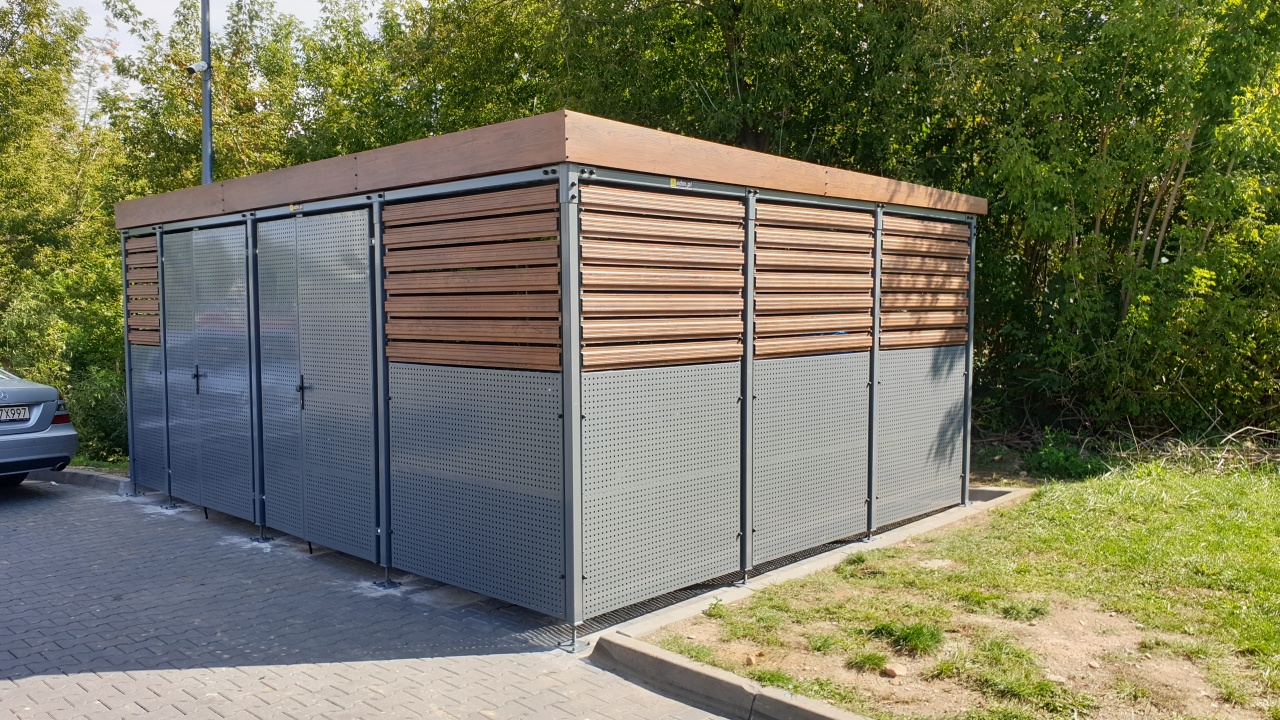 SZCZEGÓŁOWE SPECYFIKACJE TECHNICZNEREMONT CZĄSTKOWY NAWIERZCHNIPłyt betonowych SześciokątnychWSTĘPPrzedmiot Przedmiotem niniejszej ogólnej specyfikacji technicznej (OST) są wymagania dotyczące wykonania i odbioru robót związanych z wykonaniem remontu cząstkowego nawierzchni z płyt drogowych betonowych sześciokątnych .Zakres robót objętych Ustalenia zawarte w niniejszej specyfikacji dotyczą zasad prowadzenia robót związanych z wykonaniem i odbiorem remontu cząstkowego nawierzchni z płyt drogowych betonowych sześciokątnych wykonanej na nawierzchni podwórza.materiały.Płyty drogowe betonoweDo remontu cząstkowego nawierzchni należy użyć:płyty betonowe, otrzymane z rozbiórki istniejącej nawierzchni, nadające się do ponownego wbudowania,płyty betonowe nowe, odpowiadające wymaganiom OST D-05.03.03 [2], jako materiał uzupełniający, tego samego typu, klasy, gatunku i wymiarów jak płyty w rozebranej nawierzchni.Materiały na podsypkę i do wypełnienia spoin oraz szczelin w nawierzchniMateriały na podsypkę (piasek) do wypełnienia spoin (piasek, zaprawa cementowa)Sprzęt do wykonania remontu cząstkowego nawierzchni z płyt betonowychWymagania dotyczące sprzętu do wykonania remontu cząstkowego nawierzchni z płyt betonowych powinny odpowiadać warunkom podanym w OST D-05.03.03 [2] pkt 3, z zastosowaniem sprzętu do rozebrania uszkodzonej nawierzchni, jak np.: łopatek do oczyszczenia spoin, haczyków do wyciągania płyt i usuwania zalew, dłut, młotków brukarskich, skrobaczek, szczotek, młotków pneumatycznych, drągów stalowych, konewek, wiader do wody, szpadli, łopat itp. i ubijaków ręcznych lub mechanicznych.transportTransport materiałówPrzywiezione płyty mogą być składowane na otwartej przestrzeni, na podłożu wyrównanym i odwodnionym, z zastosowaniem podkładek i przekładek, ułożone w pionie jedna nad drugą, na płask, co najwyżej 10 warstw w stosie.wykonanie robótUszkodzenia nawierzchni z płyt drogowych betonowych, podlegające remontowi cząstkowemuRemontowi cząstkowemu podlegają uszkodzenia nawierzchni z płyt drogowych betonowych, obejmujące:zapadnięcia i wyboje fragmentów nawierzchni, Zasady wykonywania remontu cząstkowegoWykonanie remontu cząstkowego nawierzchni z płyt drogowych betonowych obejmuje:roboty przygotowawczewyznaczenie powierzchni remontu cząstkowego,rozebranie uszkodzonej nawierzchni z oczyszczeniem i posortowaniem materiału uzyskanego z rozbiórki,ew. naprawę podbudowy lub podłoża gruntowego,ułożenie nawierzchnispulchnienie i ewentualne uzupełnienie podsypki piaskowej wraz z ubiciem,ułożenie nawierzchni z płyt z wypełnieniem spoin,pielęgnację nawierzchni.Kształt, wymiary i odcień płyt betonowych oraz sposób ich układania (deseń) powinny być identyczne ze stanem przed przebudową. Do remontowanej nawierzchni należy użyć, w największym zakresie, płyty otrzymane z rozbiórki, nadające się do ponownego wbudowania.Kontrola jakości robótBadania wykonanych robótPo zakończeniu robót należy sprawdzić wizualnie:    wygląd zewnętrzny wykonanego remontu cząstkowego, w zakresie: jednorodności wyglądu, kształtu i    wymiarów płyt betonowych, prawidłowości desenia ułożonych płyt, które powinny być jednakowe z otaczającą nawierzchnią,Obmiar robótJednostka obmiarowaJednostką obmiarową jest m2 (metr kwadratowy) wykonanego remontu cząstkowego nawierzchni z płyt drogowych betonowych.Odbiór robót zanikających i ulegających zakryciuOdbiorowi robót zanikających i ulegających zakryciu podlegają:roboty rozbiórkowe nawierzchni istniejącej,ew. remont podbudowy i podłoża gruntowego,wykonanie podsypki pod nową nawierzchnię.podstawa płatności     Rozliczenie ryczałtoweCena jednostki obmiarowejCena wykonania 1 m2 remontu cząstkowego nawierzchni z płyt betonowych sześciokątnych.przepisy związaneD-M-00.00.00 Wymagania ogólneD-05.03.03	Nawierzchnia z płyt betonowychD-05.03.04a	Wypełnianie szczelin w nawierzchni z betonu cementowegoD-05.03.18	Remont cząstkowy nawierzchni betonowychLp.Lp.CechaZałącznik normyZałącznik normyWymaganieWymaganieWymaganie1123344411Kształt i wymiaryKształt i wymiaryKształt i wymiaryKształt i wymiaryKształt i wymiaryKształt i wymiary1.11.1Dopuszczalne odchyłki w mm od zadeklarowanych wymiarów kostki, grubości                       < 100mm > 100mmCCDługość   Szerokość        Grubość                     ±2            ±2            ±3±3            ±3            ±4Długość   Szerokość        Grubość                     ±2            ±2            ±3±3            ±3            ±4Różnica pomiędzy dwoma pomiarami grubości, tej samej kostki, powinna być ≤ 3 mm1.21.2Odchyłki płaskości i pofalowania (jeśli maksymalne wymiary kostki > 300 mm), przy długości pomiarowej 300 mm 400 mmCCMaksymalna (w mm)wypukłość                     wklęsłość1,5                                    1,02,0                                    1,5Maksymalna (w mm)wypukłość                     wklęsłość1,5                                    1,02,0                                    1,5Maksymalna (w mm)wypukłość                     wklęsłość1,5                                    1,02,0                                    1,522Właściwości fizyczne i mechaniczneWłaściwości fizyczne i mechaniczneWłaściwości fizyczne i mechaniczneWłaściwości fizyczne i mechaniczneWłaściwości fizyczne i mechaniczneWłaściwości fizyczne i mechaniczne2.12.1Odporność na zamrażanie/rozmrażanie z udziałem soli odladzających (wg klasy 3, zał. D)DDUbytek masy po badaniu: wartość średnia ≤1,0kg/m2, przy czym każdy pojedynczy wynik < 1,5 kg/m2Ubytek masy po badaniu: wartość średnia ≤1,0kg/m2, przy czym każdy pojedynczy wynik < 1,5 kg/m2Ubytek masy po badaniu: wartość średnia ≤1,0kg/m2, przy czym każdy pojedynczy wynik < 1,5 kg/m22.22.2Wytrzymałość na rozciąganie przy rozłupywaniuFFWytrzymałość charakterystyczna T 2 3,6 MPa. Każdy pojedynczy wynik ≥ 2,9 MPa i nie powinien wykazywać obciążenia niszczącego mniejszego niż 250 N/mm długości rozłupaniaWytrzymałość charakterystyczna T 2 3,6 MPa. Każdy pojedynczy wynik ≥ 2,9 MPa i nie powinien wykazywać obciążenia niszczącego mniejszego niż 250 N/mm długości rozłupaniaWytrzymałość charakterystyczna T 2 3,6 MPa. Każdy pojedynczy wynik ≥ 2,9 MPa i nie powinien wykazywać obciążenia niszczącego mniejszego niż 250 N/mm długości rozłupania2.32.3Trwałość   (ze względu na wytrzymałość)FFKostki mają zadawalającą trwałość (wytrzymałość) jeśli spełnione są wymagania pktu 2.2 oraz istnieje normalna konserwacjaKostki mają zadawalającą trwałość (wytrzymałość) jeśli spełnione są wymagania pktu 2.2 oraz istnieje normalna konserwacjaKostki mają zadawalającą trwałość (wytrzymałość) jeśli spełnione są wymagania pktu 2.2 oraz istnieje normalna konserwacja2.42.4Odporność na ścieranie (wg klasy 3 oznaczenia H normy)G i HG i HPomiar wykonany na tarczyPomiar wykonany na tarczyPomiar wykonany na tarczyszerokiej ściernej, wg zał. G normy -badanie podstawoweBohmego, wg zał. H normy -badanie alternatywneBohmego, wg zał. H normy -badanie alternatywne≤ 23 mm≤20.000mm3/5000 mm2≤20.000mm3/5000 mm22.52.5Odporność na poślizg/poślizgnięcieIIa)  jeśli górna powierzchnia kostki nie była szlifowana lub polerowana - zadawalająca odporność, b)   jeśli wyjątkowo wymaga się podania wartości odporności na poślizg/poślizgnięcie - należy zadeklarować minimalną jej wartość pomierzoną wg zał. l normy (wahadłowym przyrządem do badania tarcia)a)  jeśli górna powierzchnia kostki nie była szlifowana lub polerowana - zadawalająca odporność, b)   jeśli wyjątkowo wymaga się podania wartości odporności na poślizg/poślizgnięcie - należy zadeklarować minimalną jej wartość pomierzoną wg zał. l normy (wahadłowym przyrządem do badania tarcia)a)  jeśli górna powierzchnia kostki nie była szlifowana lub polerowana - zadawalająca odporność, b)   jeśli wyjątkowo wymaga się podania wartości odporności na poślizg/poślizgnięcie - należy zadeklarować minimalną jej wartość pomierzoną wg zał. l normy (wahadłowym przyrządem do badania tarcia)3Aspekty wizualneAspekty wizualneAspekty wizualneAspekty wizualneAspekty wizualneAspekty wizualneAspekty wizualne3.1WyglądWyglądJa)     górna powierzchnia kostki nie powinna mieć rys i odprysków, b)     nie dopuszcza się rozwarstwień w kostkach dwuwarstwowych, c)     ewentualne wykwity nie są uważane za istotnea)     górna powierzchnia kostki nie powinna mieć rys i odprysków, b)     nie dopuszcza się rozwarstwień w kostkach dwuwarstwowych, c)     ewentualne wykwity nie są uważane za istotnea)     górna powierzchnia kostki nie powinna mieć rys i odprysków, b)     nie dopuszcza się rozwarstwień w kostkach dwuwarstwowych, c)     ewentualne wykwity nie są uważane za istotnea)     górna powierzchnia kostki nie powinna mieć rys i odprysków, b)     nie dopuszcza się rozwarstwień w kostkach dwuwarstwowych, c)     ewentualne wykwity nie są uważane za istotneLp.Wyszczególnienie badań i pomiarówWyszczególnienie badań i pomiarówCzęstotliwość badańCzęstotliwość badańWartości dopuszczalne11Sprawdzenie podsypki (przymiarem liniowym lub metodą niwelacji)Sprawdzenie podsypki (przymiarem liniowym lub metodą niwelacji)Bieżąca kontrola j: grubości, spadków i cech konstrukcyjnych w porównaniu z dokumentacją projektową i specyfikacjąodchyłki od  założeń grubości +1 cm22Badania wykonywania nawierzchni kostki Badania wykonywania nawierzchni kostki Badania wykonywania nawierzchni kostki Badania wykonywania nawierzchni kostki a) zgodność z dokumentacją projektowąa) zgodność z dokumentacją projektowąSukcesywnie na każdej działce roboczej-b) położenie osi w planie (sprawdzone geodezyjnie)b) położenie osi w planie (sprawdzone geodezyjnie)Co 100 m i we wszystkich punktach  charakterystycznychPrzesunięcie od osi projektowanej do 2 cmc)   rzędne wysokościowe (pomierzone instrumentem pomiarowym)c)   rzędne wysokościowe (pomierzone instrumentem pomiarowym)Co 25 m w osi i przy krawędziach oraz we wszystkich punktach charakterystycznychOdchylenia: +1 cm; -2 cmd)  równość w profilu podłużnym (wg BN-68/8931-04 -  łatą czterometrową)d)  równość w profilu podłużnym (wg BN-68/8931-04 -  łatą czterometrową)Jw.Nierówności do 8 mme)  równość w przekroju poprzecznym (sprawdzona łatą profilową z poziomnicą i pomiarze prześwitu klinem cechowanym oraz przymiarem liniowym względnie metodą niwelacji)e)  równość w przekroju poprzecznym (sprawdzona łatą profilową z poziomnicą i pomiarze prześwitu klinem cechowanym oraz przymiarem liniowym względnie metodą niwelacji)Jw.Prześwity między łatą a powierzchnią do 8 mmf)   spadki poprzeczne (sprawdzone metodą niwelacji)f)   spadki poprzeczne (sprawdzone metodą niwelacji)Jw.Odchyłki od dokumentacji projektowej do 0,3%g) szerokość nawierzchni (sprawdzona przymiarem liniowym)g) szerokość nawierzchni (sprawdzona przymiarem liniowym)Jw.Odchyłki od szerokości projektowanej do ±5 cmLp.Wyszczególnienie badań i pomiarówSposób sprawdzenia1Sprawdzenie wyglądu zewnętrznego nawierzchni, krawężników, obrzeży, ściekówWizualne sprawdzenie jednorodności wyglądu, prawidłowości desenia, kolorów kostek, spękań, plam, deformacji, wykruszeń , spoin i szczelin2Rozmieszczenie i szerokość spoin i szczelin w nawierzchni, pomiędzy krawężnikami, obrzeżami, ściekami oraz wypełnienie spoin i szczelinWg pktu 5.5 